Математика 10 класс ( 2 неделя)Занятие 71. Изучить §41 пункт 2 выписать правила дифференцирования ( теорема 1 и 2 )2. Решить №41.24;  41.25, 41.263.  Можно повторно посмотреть видеоурок  Вычисление производнойhttps://yandex.ru/video/preview/?filmId=11983982633145768484&from=tabbar&reqid=1585195964713040-765078474854192233500115-sas1-6785-V&suggest_reqid=75493841148026066948143158851637&text=вычисление+производных+видеоурок+10+класс!  внимательно смотрим пример 1 и 2Правило 1 и  правило 2 Занятие 8 1 . Изучить §41 пункт 2 выписать правила дифференцирования ( теорема 3 и 4)2. Посмотреть видеоурок  Вычисление производнойhttps://yandex.ru/video/preview/?filmId=11983982633145768484&from=tabbar&reqid=1585195964713040-765078474854192233500115-sas1-6785-V&suggest_reqid=75493841148026066948143158851637&text=вычисление+производных+видеоурок+10+класс !  Внимательно слушаем и смотрим ( начало  с 8.12 мин) Правило 1 – Правило 4,  Пример 3-4,  ГипотезаСправочный материал есть на форзаце учебника в конце Формулы дифференцирования; Правила дифференцирования3. Решить № 411.6 ; 41.13; 41.14;  41.18(а,б); 41 19(б,г) Занятие 91.Повторить теорию  §41 и Справочный материал на форзаце учебника в конце «Формулы дифференцирования; Правила дифференцирования»2. Из учебника решить № 41. 37(а;б); 41.38(а;б) (Объяснение смотрите в видео уроке пример 2) №41.49(а); 41.50(а)3.Самостоятельная работа: Вычисления производных.Задание 1. Продолжи запись1)          (2x³)′ =                                                          2)          3)        (x – 4 x³)′ =                                                 4)         (3 x² - 2 x + 4)′ =5)                                                                 6)         7)                                                                 8)          9)                                                         10)             Задание 2. Найди производную функции в точке  х0, если:1)       f (x) = ;   f ´(x) =                                    f ´(-1) =2) f (x) =  ;               f ´(x) =                                                                                      f ´(1) =3)      f (x) =  27;                            f ´(x) =                                                                                 f ´(-1) =4)        f (x) =     ;              f ´(x) =                                                                               f ´(-1) =Занятие 10Прочитать §42  пункт 1Повторить просмотр видеоурока  Примеры 6 и 7https://yandex.ru/video/preview/?filmId=11983982633145768484&from=tabbar&reqid=1585195964713040-765078474854192233500115-sas1-6785-V&suggest_reqid=75493841148026066948143158851637&text=вычисление+производных+видеоурок+10+классРешить №42.1;  42.2;  42.3;  42.9;  №41.51 Занятие 11-12РЕШИТЕ ТЕСТ ( Пишем решение и вариант ответа)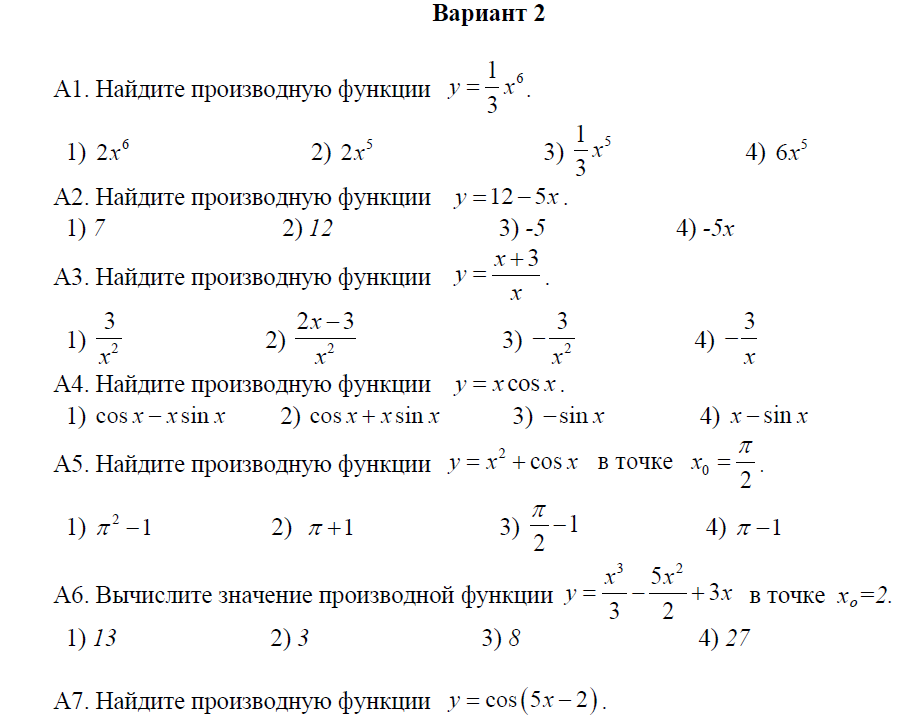 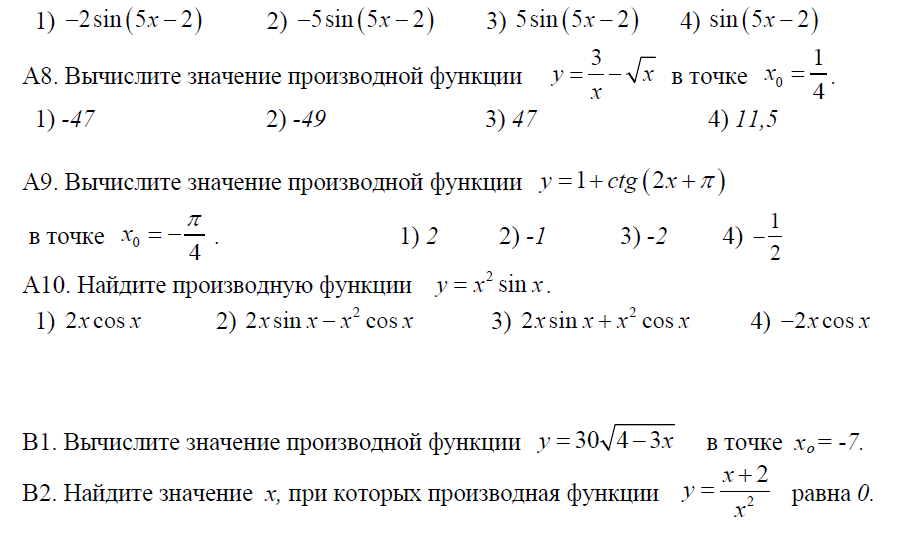 